IV Гражданский  форум  Тутаевского  муниципального  района 
«Роль  общественных  организаций  в  вопросах  развития  территорий  и  сохранении культурного  наследия»18 ноября 2022 г.Место проведения:   г. Тутаев, Районный дворец культуры им. А.Г. Малова, ул. П. Шитова, 25Общественная палатаТутаевского муниципального районаАдминистрация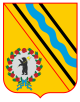 Тутаевскогомуниципального районаОО «Институт развития города»города Тутаева10.00 – 10.50фойе 1 этажРегистрация участников Форума                              10.00 – 11.00фойе 1 этажТерритория общения                                               Интерактивная выставка проектов СОНКО, гражданских инициатив11.00 – 12.002 этаж, малый залПленарное заседаниеМодератор – Конев Дмитрий МихайловичПриглашаются:Юнусов Дмитрий Рафаэлевич – Глава Тутаевского муниципального районаУпадышев Анатолий Игоревич - председатель Общественной палаты Тутаевского муниципального района,   член общественного совета при Министерстве экономического развития Российской Федерации, председатель Общественного совета Департамента ЖКХ, энергетики и регулирования тарифов Ярославской областиПалатников  Денис Евгеньевич - заместитель директора Департамента общественных связей Ярославской области Калганов Алексей Валентинович – председатель Комитета по депутатской деятельности, правопорядку и информационной политике Ярославской областной ДумыПавлов Юрий Константинович - заместитель председателя комитета по градостроительству, транспорту, безопасности и качеству автомобильных дорог Ярославской областной Думы- общая фотография участников IV Гражданского форума ТМР12.00 -12.20  2 этаж, фойеКофе-брейк12.00 – 12.30 2 этаж, сцена малого залаПресс-подход12.30 – 14.00Дискуссионные площадки Форума:2 этаж, малый зал2 этаж,танцевальный класс, №2253 этаж, танцевальный класс, №3061 этаж Площадка №1.  «Гражданская активность как фактор развития территории» 2 этаж, малый зал2 этаж,танцевальный класс, №2253 этаж, танцевальный класс, №3061 этаж Модератор:  Самойленко Елена Владимировна – начальник отдела по работе с институтами гражданского общества департамента общественных связей Ярославской областиСпикер-Эксперт: Кузнецов Дмитрий Станиславович -  фолк-музыкант, композитор, продюсер, генеральный   директор частного учреждения культуры «Этно-Кузня», организатор камерного фестиваля мировой музыки «Усадебник», автор проекта «Музей живой старинной вывески»Спикер-Эксперт: Касьянова Екатерина Николаевна - заместитель Главы Администрации Тутаевского муниципального района по градостроительным вопросам - начальник управления архитектуры и градостроительства (главный архитектор)Спикер-Эксперт: Славинская Лилия Валерьевна - искусствовед,  дом творчества «Романово на Волге»Спикер-Эксперт: Джейкоб Дэниел  Брукс – экскурсовод-хранитель медиа-музея духовной истории г. Романова-Борисоглебска2 этаж, малый зал2 этаж,танцевальный класс, №2253 этаж, танцевальный класс, №3061 этаж Площадка №2.  «СОНКО: опыт и перспективы»2 этаж, малый зал2 этаж,танцевальный класс, №2253 этаж, танцевальный класс, №3061 этаж Модератор: Бокова Галина Владимировна - директор МУК «Централизованная библиотечная система» ТМР, директор АНО поддержки и развития культурно-досуговых проектов «Про развитие»  Спикер-Эксперт: Лапина Екатерина Сергеевна -  директор Ярославской региональной общественной организации содействия развитию добровольчества «Добровольцы Ярославии» Спикер-Эксперт: Белов Лев  Сергеевич – директор Ярославской региональной общественной организации «Клуб социальных инициатив» Спикер-Эксперт: Афрова Елена Викторовна – руководитель АНО «Центр реабилитации и адаптации животных «Верность», член Общественной палаты Ярославской области    2 этаж, малый зал2 этаж,танцевальный класс, №2253 этаж, танцевальный класс, №3061 этаж Площадка №3.  «Роль молодежных организаций в сохранении культурного наследия и развитии территории» 2 этаж, малый зал2 этаж,танцевальный класс, №2253 этаж, танцевальный класс, №3061 этаж Модератор, спикер-эксперт: Конев Дмитрий Михайлович - председатель Тутаевского районного представительства Ярославской областной общественной организации Российского  союза молодежи, заместитель директора  МЦ "Галактика"Спикер-эксперт: Костина Ксения Александровна – заместитель председателя Ярославской областной общественной организации Российского союза молодежи-  о проектах, направленных на  развитие территорий и сохранение культурного наследия в деятельности молодежных и детских общественных организаций Тутаевского муниципального района- тренинг «Генерация идей»2 этаж, малый зал2 этаж,танцевальный класс, №2253 этаж, танцевальный класс, №3061 этаж Площадка №4.  «Общественные советы: открытый диалог для развития района»2 этаж, малый зал2 этаж,танцевальный класс, №2253 этаж, танцевальный класс, №3061 этаж Модератор: Соколова Светлана Юрьевна –  председатель  ОО «Институт развития города», заместитель директора по развитию дополнительного образования                  МУ ДО «Центр дополнительного образования «Созвездие» Тутаевского муниципального районаСпикер-эксперт: Упадышев Анатолий Игоревич - председатель Общественной палаты Тутаевского муниципального района,   член общественного совета при Министерстве экономического развития Российской Федерации, председатель Общественного совета Департамента ЖКХ, энергетики и регулирования тарифов Ярославской областиСпикер-Эксперт: Ершов Александр Федорович –   председатель Ассоциации развития и поддержки общественного самоуправления города Ярославля Спикер-эксперт: Новикова Маргарита Константиновна – советник Администрации Тутаевского муниципального районаСпикер-эксперт: Никанорова Мария Валерьевна –  директор МУ «Социальное агентство «Молодежный центр «Галактика» Спикер-эксперт: Пилюгин Илья Станиславович -  заместитель председателя общественной палаты Тутаевского муниципального района, председатель  управляющего совета системы образования Тутаевского муниципального  районаСпикер-эксперт: Соколова Светлана Юрьевна -  председатель  ОО «Институт развития города», заместитель председателя совета по благоустройству и озеленению города Тутаев при Главе Тутаевского муниципального районаСпикер-эксперт: Удальцова Валентина Николаевна - председатель Совета ТОС «Левобережье»14.10 – 15.002 этаж, малый залИтоговое заседание: - награждение победителей конкурса «Признание»- итоги работы площадок Форума – выступление модераторов, экспертов- принятие резолюции Форума